10/08 RM 03342 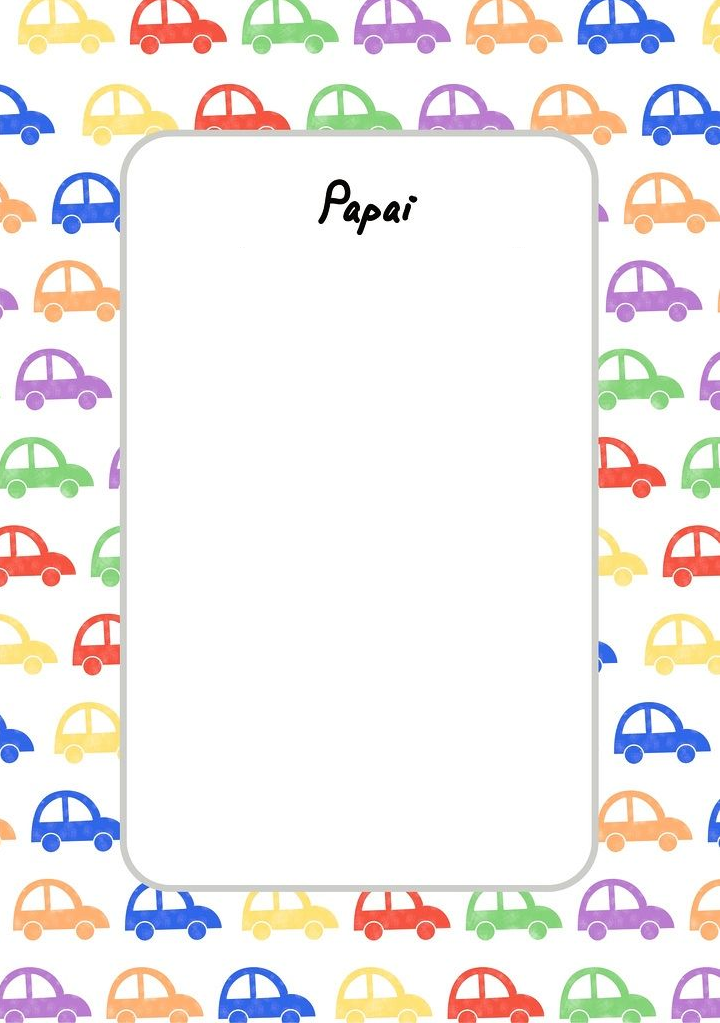 